上海市镇级都市现代绿色农业专项规划编制导则上海市农业农村委员会上海市发展和改革委员会上海市规划和自然资源局2020年8月前 言党的十九大报告提出实施乡村振兴战略。《中共上海市委上海市人民政府关于贯彻〈中共中央、国务院关于实施乡村振兴战略的意见〉的实施意见》（沪委发〔2018〕7号）强调规划引领和先导作用。《上海市乡村振兴战略规划（2018-2022年）》明确都市现代绿色农业功能定位，将全面构建与国际大都市相适应的现代乡村产业体系的战略目标。在总体战略引领下，上海市编制农业布局规划，完成“三区”划定，并全面纳入国土“大机”管控。乡镇层面作为乡村振兴战略重要的实施主体。为形成统筹性的农业规划协作平台，向上承接市、区发展战略目标，落实生产力布局优化要求，向下指导重要农业项目落地，并加强与国民经济和社会发展规划、国土空间规划的衔接，根据国家相关法律法规及标准规范的要求，结合上海实际制定本导则。 本导则共分4章，主要内容包括：总则、成果构成、现状调查、规划文本主要内容。本导则由上海市农业农村委员会、上海市发展和改革委员会、上海市规划和自然资源局共同负责组织编制、管理和具体技术内容的解释。总则指导思想深入学习贯彻党的“十九大”和习近平总书记关于乡村振兴重要讲话与批示的精神，落实中央农村工作会议和本市实施乡村振兴战略相关会议的工作要求，坚持以人民为中心的发展思路，将产业兴旺作为乡村振兴的重要基础，解决农村一切问题的前提。落实《中共上海市委关于面向全球面向未来，提升上海城市能级和核心竞争力的意见》，站在更高的位置谋划郊区乡村的功能定位和发展方向，把乡村作为超大城市的稀缺资源,作为城市核心功能重要承载地,作为提升城市能级和核心竞争力的战略空间。牢牢把握都市现代绿色农业功能定位，以满足超大城市市民需求为导向，促进一二三产融合发展，健全产业链、提升价值链，全面构建与国际大都市相适应的现代乡村产业体系。定位和效力都市现代绿色农业专项规划定位为“发展-空间”一体化规划，并聚焦近期行动。以上位国民经济和社会发展规划为战略引领，并衔接空间规划的空间统筹要求，是指导农业产业发展和布局、合理配置相关公共资源、引导重大农业项目招商引资、制定相关政策的重要依据。涉及国土空间布局和国土空间开发建设行为的，以相关国土空间规划以及国土空间布局用途管制为依据。适用范围本导则适用于上海市行政管辖范围的新市镇都市现代绿色农业专项规划编制，编制成果应符合本规范的要求。规划原则绿色引领、创新驱动。严守耕地和生态保护红线，加强农业资源保护和节约利用，推进农业清洁生产，提升农产品质量，打响都市现代绿色农业品牌。推动科技、业态和模式创新，提高现代农业质量效益。融合发展、联农带农。加快全产业链、全价值链建设，健全利益联结机制，把以农业农村资源为依托的二三产业尽量留在农村，把农业产业链的增值收益、就业岗位尽量留给农民。远近结合、项目抓手。既要站高望远，在上海市“面向全球、面向未来”的乡村振兴总体要求下，明确镇域农业发展的长远发展目标，科学规划，保留弹性；又要务实可行，明确近期抓手，做到可操作、可评估、可衡量、能落地。市场导向、政府支持。充分发挥市场在资源配置中的决定性作用，激活要素、市场和各类经营主体。更好发挥政府作用，引导形成以农民为主体、企业带动和社会参与相结合的乡村产业发展格局。因地制宜、突出特色。依托种养业、田园风光和乡土文化等，发展优势明显、特色鲜明的都市现代绿色农业，更好彰显地产特色、承载乡村价值、体现乡土气息。成果构成规划名称规划名称应为：上海市XX区XX镇（乡）都市现代绿色农业专项规划（20XX-2035年）。成果构成规划成果应包括规划文本、规划图集和规划数据库三部分。规划文本：规划文本内容参照下文第3部分“规划文本成果要求”，不需制作规划说明书，应把研究分析思路和结论归纳后纳入文本。规划图集：除文本中插入的图纸外，还需附图集，包含现状和规划图纸，详见附图目录。（1）图幅及比例：图幅大小按标准A3幅面。（2）比例：图纸比例为1：20000-1：50000。（3）精度：图纸分辨率为300dpi。规划数据库：数据库采用ArcGIS 10平台编辑，为规划使用的基础数据图层和形成的矢量成果图层。现状调查调查组织开展农业资源与现状整体调查，收集农业发展基础资料和统计数据、规划范围内现状图纸资料、相关规划资料等，充分利用区农业信息平台数据、耕地调查、最新国土调查结果，通过现场踏勘、座谈会、重点主体访谈等方法，深入了解农业发展和布局现状、集体经济组织和各类农业主体意愿，积极组织集体经济组织成员、合作社、企业和其他社会团体参与到农业发展谋划和规划中，提高各方对乡村振兴工作的认识和认同，构筑多方认可的乡村发展愿景。调查内容（1）农业经济水平，镇域农业总产值、增长速度、在市区两级农业中所占地位等。（2）农业产业结构，各分产业比重，现状主导产业类型。（3）农业生产条件，包括耕地地力、土壤情况、设施情况等。（4）农业生产水平，包括生产规模、亩均产出、农产品质量等，重点关注特色农产品情况。（5）农业产业化水平，包括经营主体、组织化程度、产业融合程度等。（6）农业生产力布局，包括种养户布局、不同类型农用地布局、种养产品布局等。（7）支撑体系情况，重点关注土地、设施装备、科技、人才、资金等。（8）乡村振兴示范村等重点乡村产业发展情况。调查成果形成现状调查图纸和表格，厘清农业发展特色资源、长板优势、短板瓶颈，形成调查和评价结论，纳入规划文本。规划文本主要成果内容前言简述规划背景、本乡镇区位、社会经济和农业发展概况、农业特色及规划编制历程。总则规划范围明确规划编制范围、四至边界、规划面积，规划范围与郊野单元（村庄）规划相衔接，原则上为编制对象城市开发边界外区域。考虑都市农业发展、开发边界内开发动态及区域协同，研究范围扩展到全镇域及更大区域。规划期限远期至2035年，与空间规划期限保持一致。近期至2025年，与“十四五”规划期限保持一致。规划依据首先为规划编制所依据的国家及地方法律法规、标准规范等，主要包括土地利用、耕地保护、技术标准与规范等。其次为相关规划成果及政府文件，一般包括乡村振兴相关政策、相关区域国民经济和社会发展规划、各类空间规划和乡村振兴战略规划等内容。上位及相关规划要求引用上位农业布局规划，以及发展规划和空间规划中对本乡镇或其所在地区的指导要求和底线约束条件，主要包括农业发展定位和布局结构、农业“三区”划定、耕地保有量、四线管控、永久基本农田保护任务、设施农用地规划和近期重点实施建设等内容。农业现状评价及实施评估结论对调查成果进行整合,并有效结合区农业信息平台、国土“三调”（或最新“二调”更新），重点摸清农业发展优势特色和主要瓶颈，特色农产品，以及耕地利用情况、经营主体情况、既有传统农业发展基础和设施农业项目等。通过定性、定量分析，明确规划关注重点问题、重点区域和重点项目。形成以下图则和表格：耕地布局及利用等级现状图耕地利用等级现状表城市开发边界外土地利用现状图城市开发边界外土地利用现状表注：分至二级地类，可按需细分至三级地类。农业生产用途现状图农业生产用途现状表经营主体（种养户）布局现状图农用地流转表注：1.“流转方式”填写不做限定，可按实际经营情况描述，如“家庭农场”、“大户承包”、“乡镇平台流转”、“合作社承包”、“股权方式流转”等。2.“主要用地类型”填写“耕地”、“林地”、“苗圃”、“鱼塘”等。一个行政村里如多种农用地有不同的经营模式，请分别填写。现状农业项目布局图现状农业项目分布表注：产业类别可按照“传统农业”“设施农业”“农业加工业”“休闲农业”“农业服务业”等类别选择，设施农业可根据乡镇实际情况细分为种源农业、种植基地、养殖基地等。农业发展规划发展目标依据相关法律法规、标准规范、政策条文，落实上位规划要求，衔接国民经济和社会发展规划，立足本乡镇区位条件、资源禀赋、特色农产品、乡土文化等实际，对农业发展趋势和发展环境进行研判，在上海市都市现代绿色农业的总体定位下，明确本乡镇在区域农业发展中的定位，以及近远期农业发展目标。形成一套可评价可监测的指标体系。基本指标落实和分解上海市乡村振兴发展战略规划并衔接“十四五”规划，重点体现乡镇层面的实施操作指标，着力推动生产布局优化、物质技术装备水平提升、生产经营能力增强，提高农业质量和效益。根据本乡镇实际情况，围绕农产品品牌建设、农业社会化服务、农业产业链延伸等方面增设特色指标。指标体系一览表全域农业发展策划根据发展目标，明确都市农业产业体系、生产体系和经营体系。产业体系需明确主导产业，以种养业提质增效为重点和基础，加强一二三产融合，提出产业链提升、产业链延伸、产业链整合措施，科学构建乡镇农业发展产业链。生产体系中强化镇域内生产性服务平台和设施的配置。经营体系强化产销一体化设计，并充分考虑农民增收和集体经济发展。建立农业产业发展正、负面清单，正面清单明确重点提升和培育的主导产业类型，负面清单明确不符合绿色健康、都市农业高效集约化发展要求的产业类型，结合市场发展趋势，对规划范围内农业产业结构进行科学指引，并作为重大农业项目招商引资、乡村产业升级的重要依据。以乡村振兴的总体方针为指引，加强农业发展与农民增收、乡村的建设和治理工作之间的有效衔接。重点产业发展规划专篇根据目标定位和产业链构建策略，对重点子产业进行系统规划，形成规划专篇。例如，上海市蔬菜保护镇可根据发展要求和诉求，对蔬菜产业发展进行重点指引。明确蔬菜种植主要品种和生产力提升策略；加强产销一体化设计，细化和优化蔬菜产业链，提升附加值。支撑体系规划根据现状评价和规划目标，围绕土地、设施、人才、科技、信息、市场等支撑要素，根据本乡镇实际情况，提出支撑体系优化策略。重点关注但不限于以下若干方面：农业空间布局规划农业空间布局结构依据上位总体规划要求，结合本乡镇的空间特征和农业现状资源，明确农业生产空间结构和布局。明确本乡镇农业发展布局结构，如集聚片区、发展带、重要节点等，并说明各功能区的发展导向以及各类空间结构要素的作用。农业空间布局结构应与规划范围内国土空间总体规划、郊野单元村庄规划明确的布局结构相衔接。农业布局结构图农业产业地图依据上位规划要求，明确规划范围内农业产业格局和底线约束要求，结合当地资源禀赋，因地制宜优化农业产业布局，重点明确主导产业布局、潜力发展区域、重要农业项目（既有、规划）等，形成一张产业地图，清晰表达本规划范围内农业产业布局和未来发展蓝图。衔接镇级国土空间总体规划、郊野单元村庄规划编制，依据全域产业发展规划，科学引导规划范围内的用地布局。根据相关政策和全域产业规划，可提出农业发展和产业融合涉及的用地布局优化方案。产业地图主要包含1张农业产业规划图和1张农业项目分布表，也可按需放大农业产业地图比例，形成若干反映具体项目或重点区域的局部农业产业地图。农业产业地图可与规划、招商、产业管理等信息系统建设等有效结合。农业产业布局规划图农业产业项目分布表农业空间用途管制在农业产业地图的基础上，科学合理安排粮食生产功能区、蔬菜生产保护区和特色农产品优势区，保护耕地、永久基本农田，配置设施农业用地，形成农业空间用途管制图。农业空间布局要衔接耕地和永久基本农田专项规划、国土空间规划、林地规划等，严守耕地和永久基本农田底线，协调好农业生产与耕地、林地、建设用地等的关系。根据产业发展目标和“正负面清单”，按照“尊重历史、因地制宜”的原则，有序规范引导农业“三区”内的农业生产。可根据相关政策及相关规划，提出对“三区”地块进行动态优化调整方案。与设施农业用地布局规划、镇级郊野单元村庄规划相衔接，结合产业发展需要和最新土地政策，科学引导规划范围内农业设施的配置、管理和实施计划。区分农业设施中按原地类管理的设施和需要设施农业用地配置的设施。可根据相关政策及相关规划，提出设施农业用地的优化配置方案。依据乡镇国土空间总体规划、乡镇郊野单元村庄规划，对农产品加工和产业链延伸、一二三产融合空间进行布局指引，对碰到的空间、土地等问题，可根据相关政策及相关规划，提出公共服务、乡村振兴建设用地的优化配置方案。用地规划应符合国土空间规划和国土空间用途管制办法和实施细则要求，并与郊野单元村庄规划相衔接，聚焦高效设施农业建设，重点保障生产设施及与生产直接关联的烘干晾晒、分拣包装、保鲜存储等设施用地。农业空间用途管制图设施农业用地布局图设施农业用地现状及规划汇总表重点片区（或重点村）产业布局根据农业空间布局结构和主导功能区划分，对不同片区，特别是重要生产片区以及重点村进行深化布局指引，根据需要，进一步明晰内部农用地布局、项目类型、配套设施、土地管控方式等。重点村布局指引应与乡村振兴示范村的申报、规划、建设实施等相关工作紧密结合。分片区生产空间布局图重点产业空间布局根据规划范围内农业发展需要，聚焦重点产业，可包括种植业（蔬菜、粮食、特色农产品）、养殖业、休闲农业、农业加工业、农业服务业等，根据本乡镇需求深化分产业的空间布局规划。各产业空间布局是在规划空间上体现农业产业的全产业链发展布局，关注产前、产中、产后各环节的空间需求，并对重要产业项目、重点配套设施的选址落地进行指引。分产业空间布局图近期行动计划近期项目库建设制定近期行动计划、建设项目库，重点聚焦种养业，兼顾一二三产融合、支撑体系建设项目，明确项目类型、责任主体和年度计划，对接“十四五”发展规划。项目库应精简聚焦，突出具有前瞻性、引领性的产业项目，以及公共平台类型的产业服务类项目。衔接科技兴农、都市现代农业、高标准农田、土地综合整治等市、区农业项目申报，明确分年度重点项目。结合发展时序，形成近期重点区域和近期项目分布图，明确项目选址和土地利用、用途管制需求。近期重点项目分布表近期重点项目布局图重点项目可行性研究（可选）按需对1-2个三年内重点项目进行初步可行性研究。明确项目定位、重要性及示范性，确定建设规模、细化建设内容，匡算投资预算并明确资金来源。重点项目可行性研究工作应与市、区农业项目申报和建设工作相衔接。实施保障措施包括政策路径、相关规划衔接、数据平台建设、资金保障措施等方面的保障建议。主要包括以下若干方面：管理规程编制与审批流程规划按照以下规程办理：区农业农村委员会负责下发基础资料。乡镇人民政府按照本导则，组织编制镇级都市现代绿色农业专项规划。规划草案由区农业农村委员会、区发展和改革委员会、区规划和自然资源局负责审核，召开专家及部门意见征询会，其中如有涉及村庄规划内容调整应启动规划调整或执行程序，确保规划一致。规划方案根据意见修改完善并审核通过后，上报区政府审批，报市农业农村委员会、市发展和改革委员会、市规划和自然资源管理局备案。与相关规划的衔接关系涉及“十四五”规划中指标分解、重点任务、清单的，应加强与“十四五”规划衔接，保障规划实施。涉及国土空间布局和国土空间开发建设行为，以相关国土空间规划以及国土空间用途管制为依据推进实施。附图：（文本插图及图集示例样图）耕地布局及利用等级现状图城市开发边界外土地利用现状图农业生产用途现状图经营主体（种养户）布局现状图现状农业项目布局图农业产业布局结构图农业产业布局规划图（产业地图）农业空间用途管制图设施农业用地布局图近期重点建设项目汇总图重点村庄（示范村）农业发展指引图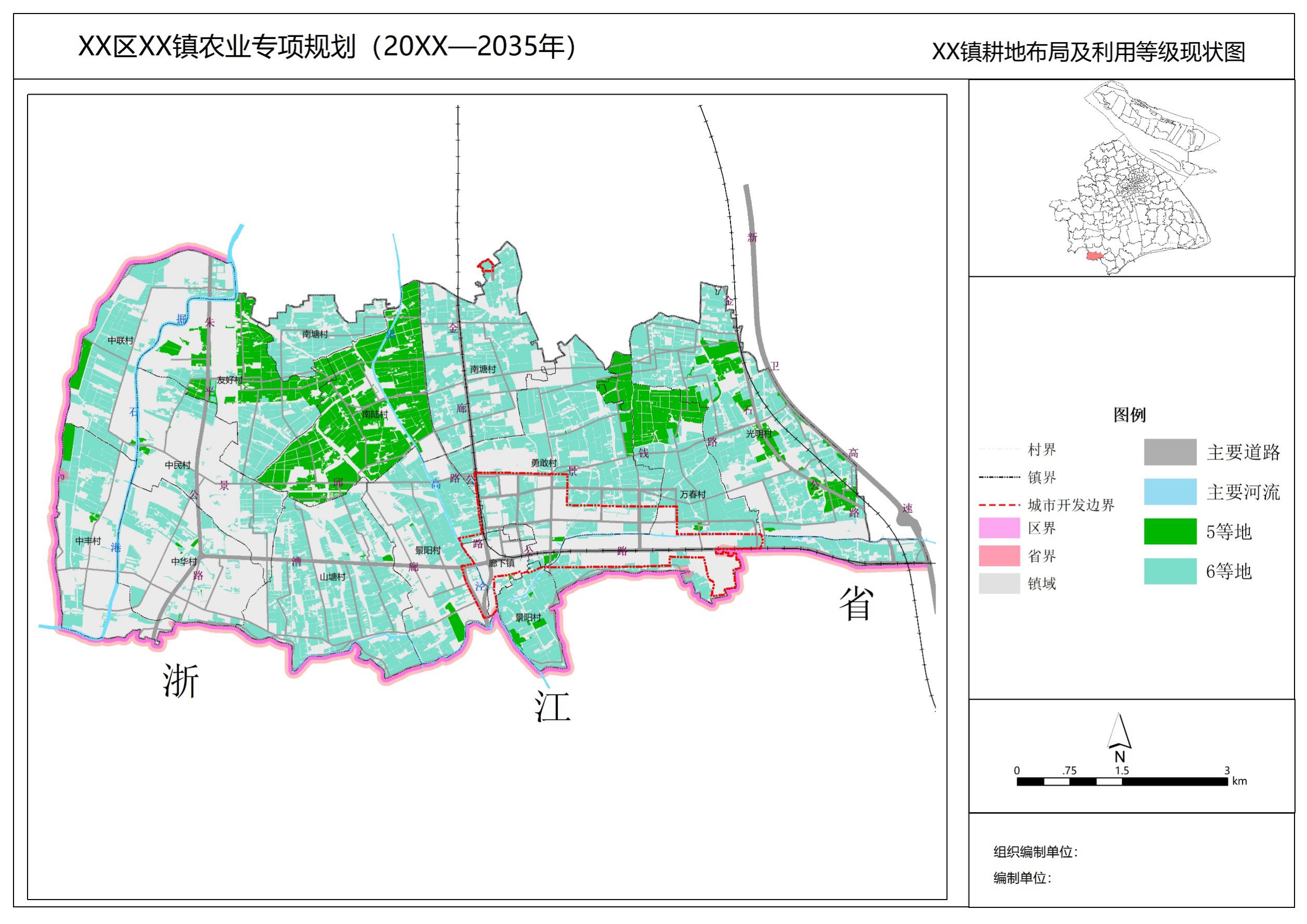 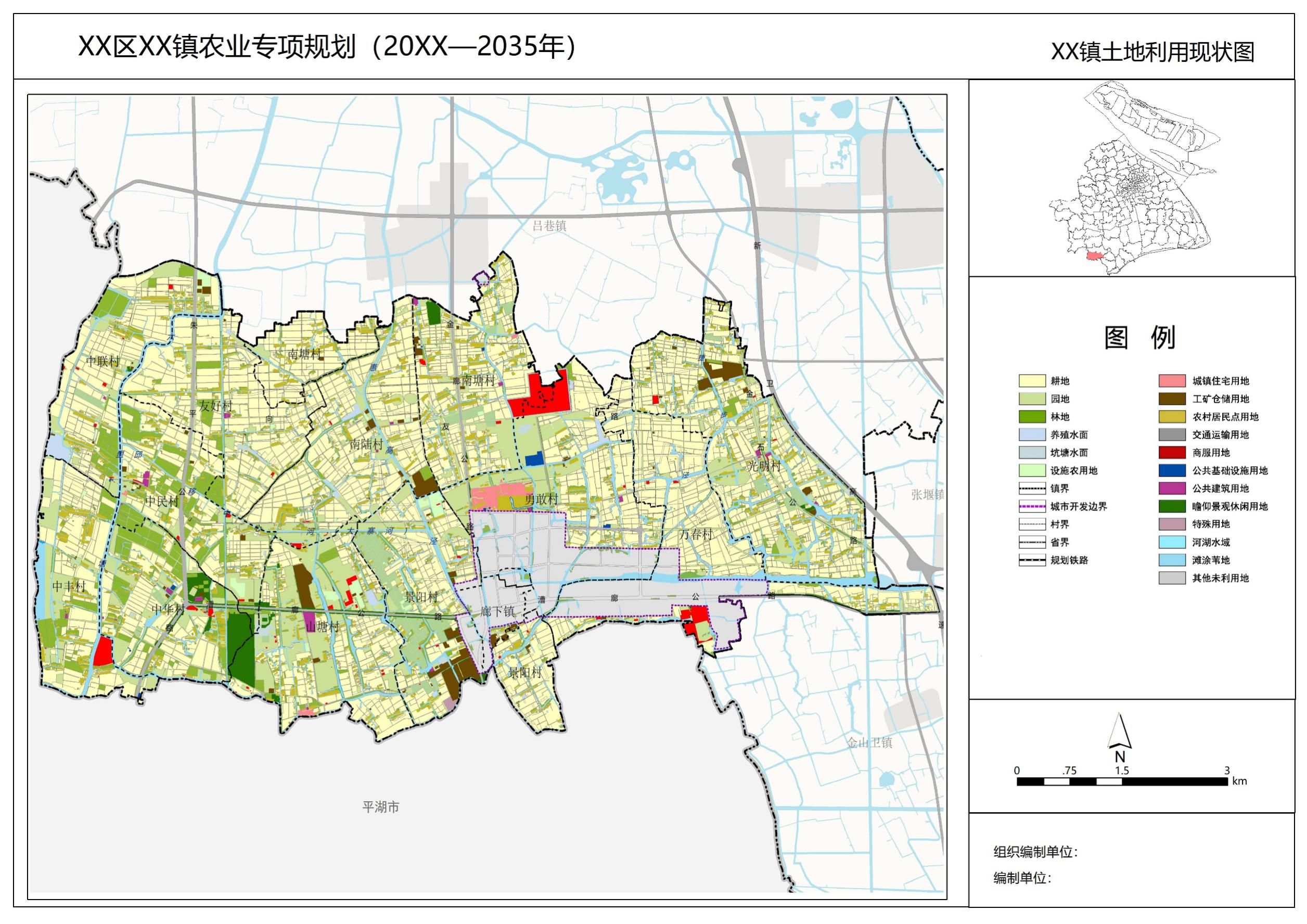 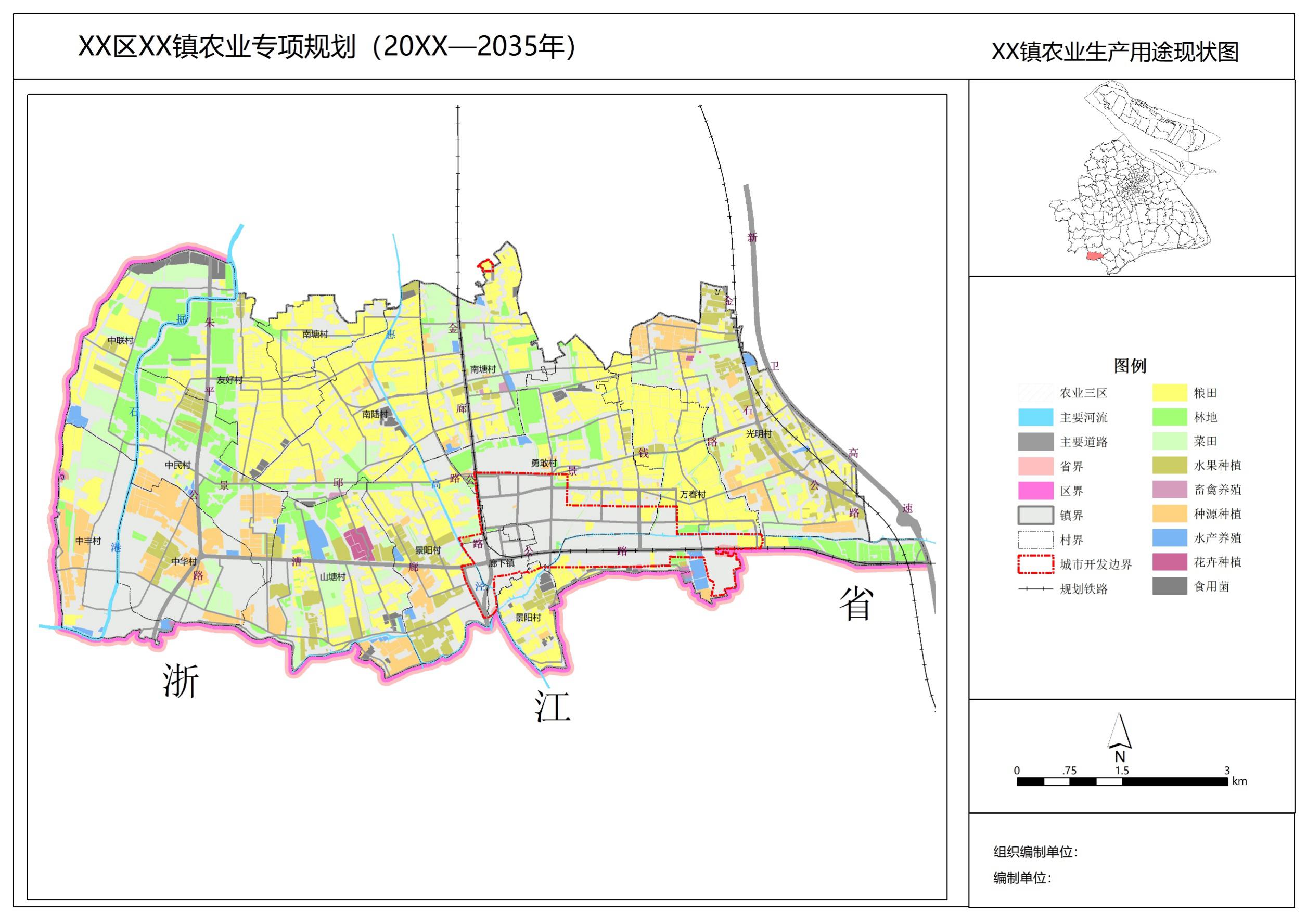 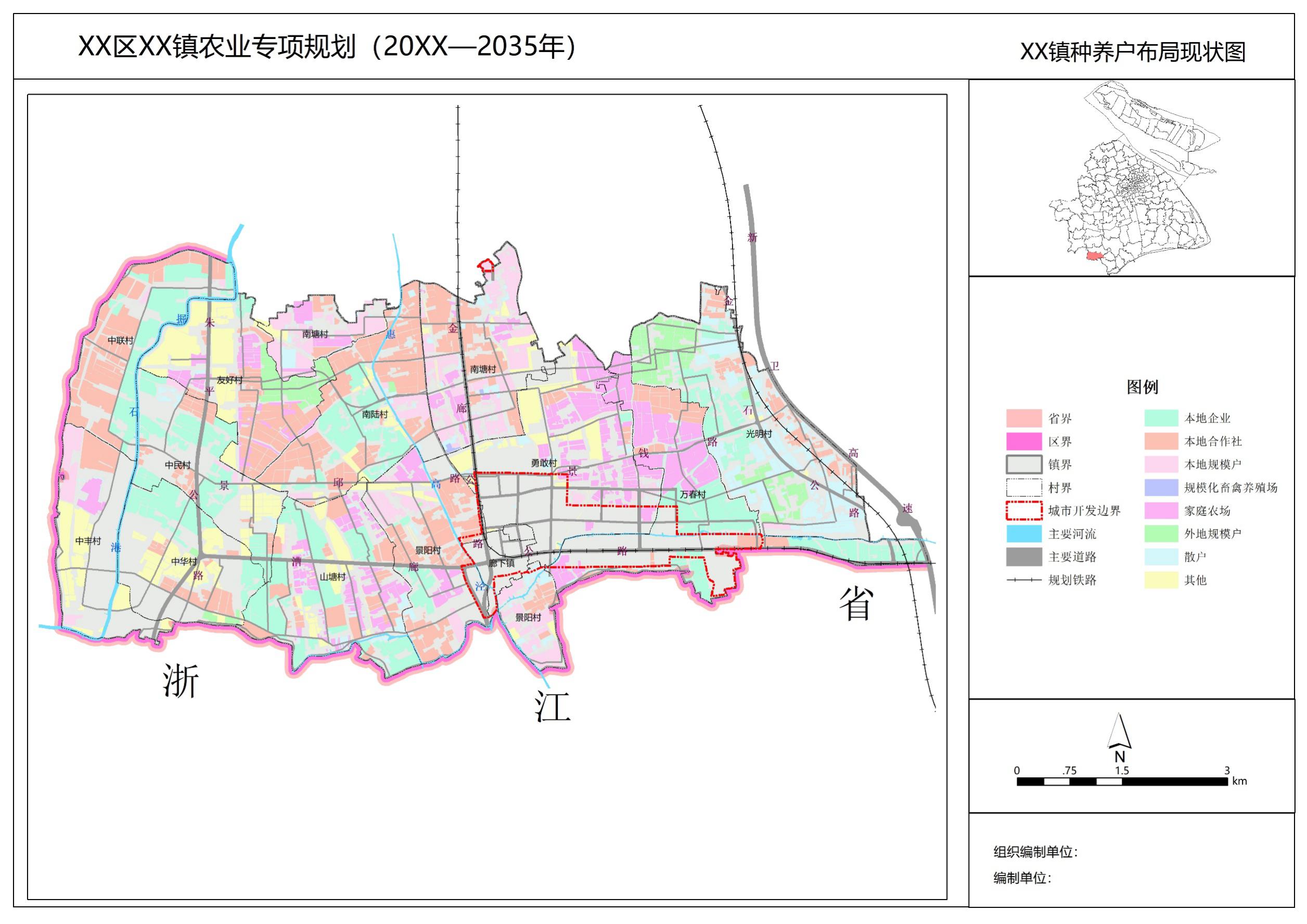 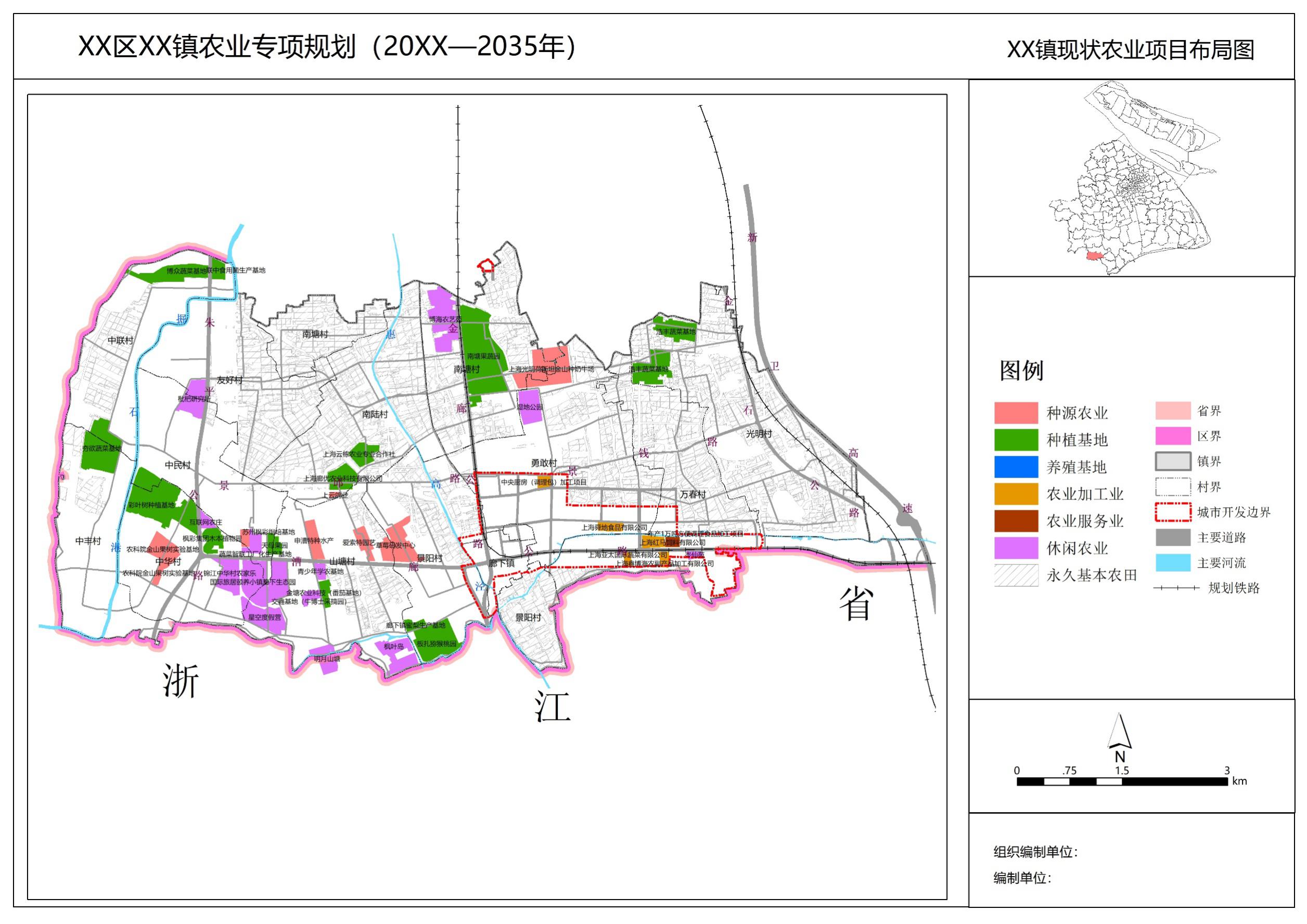 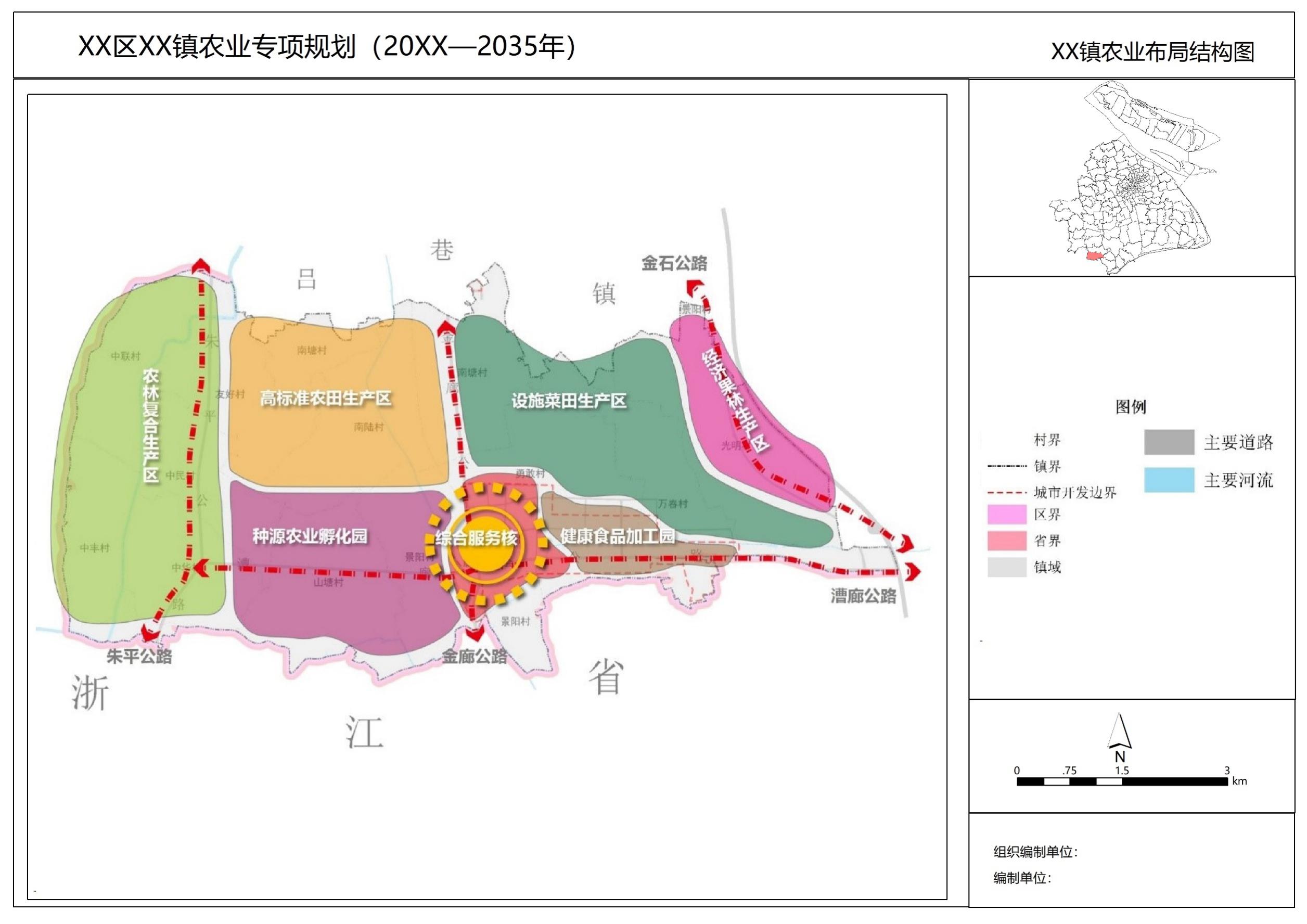 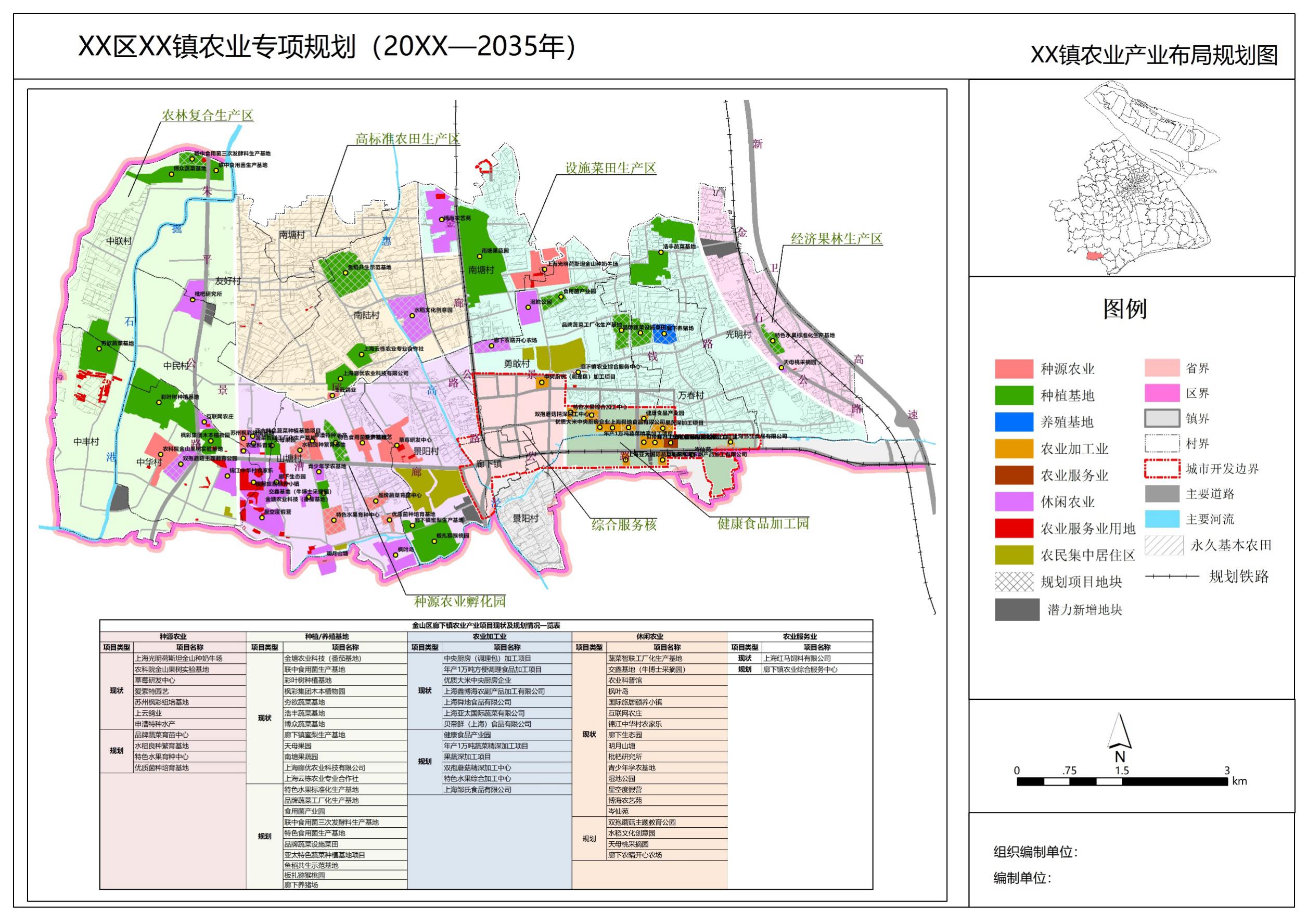 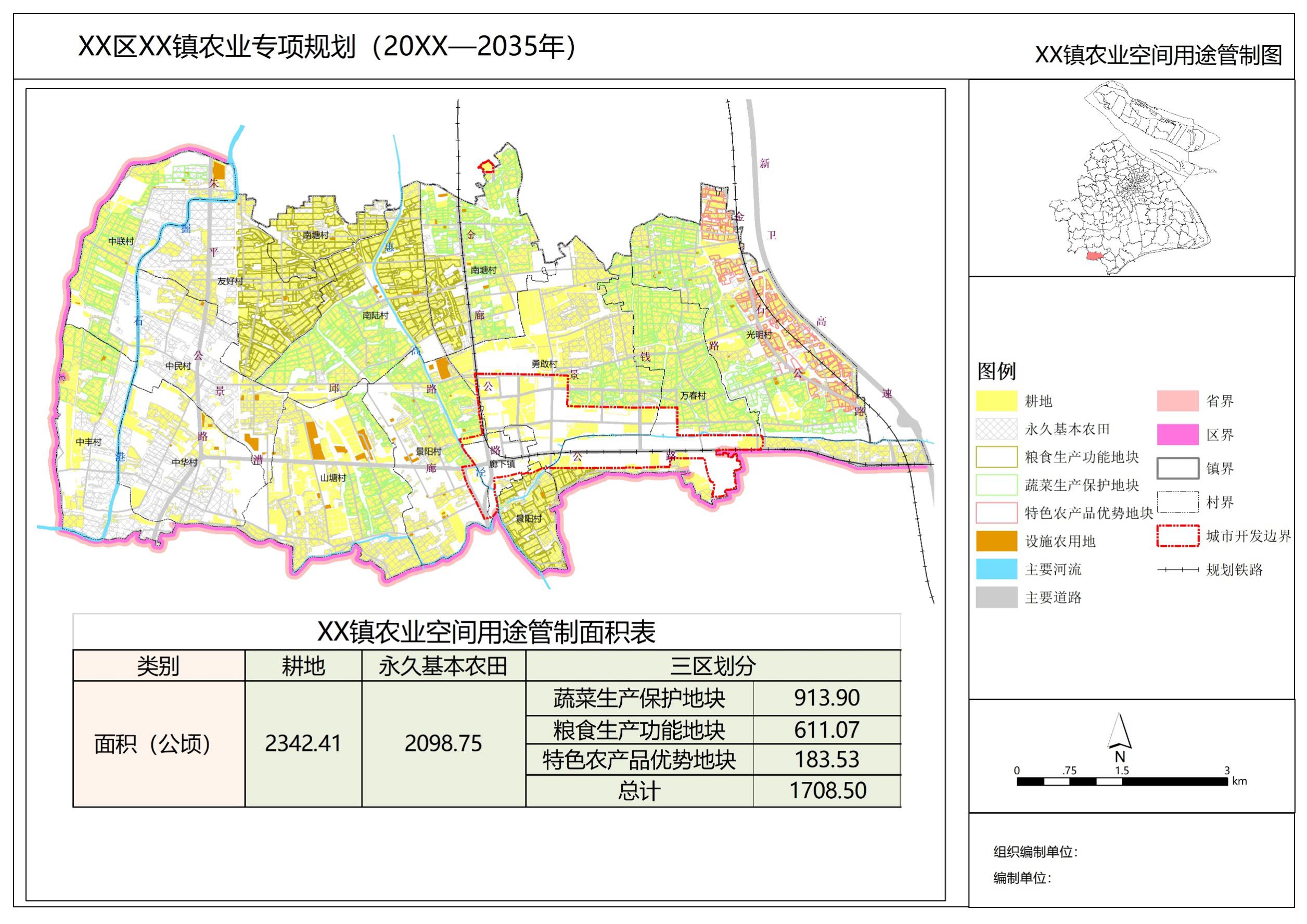 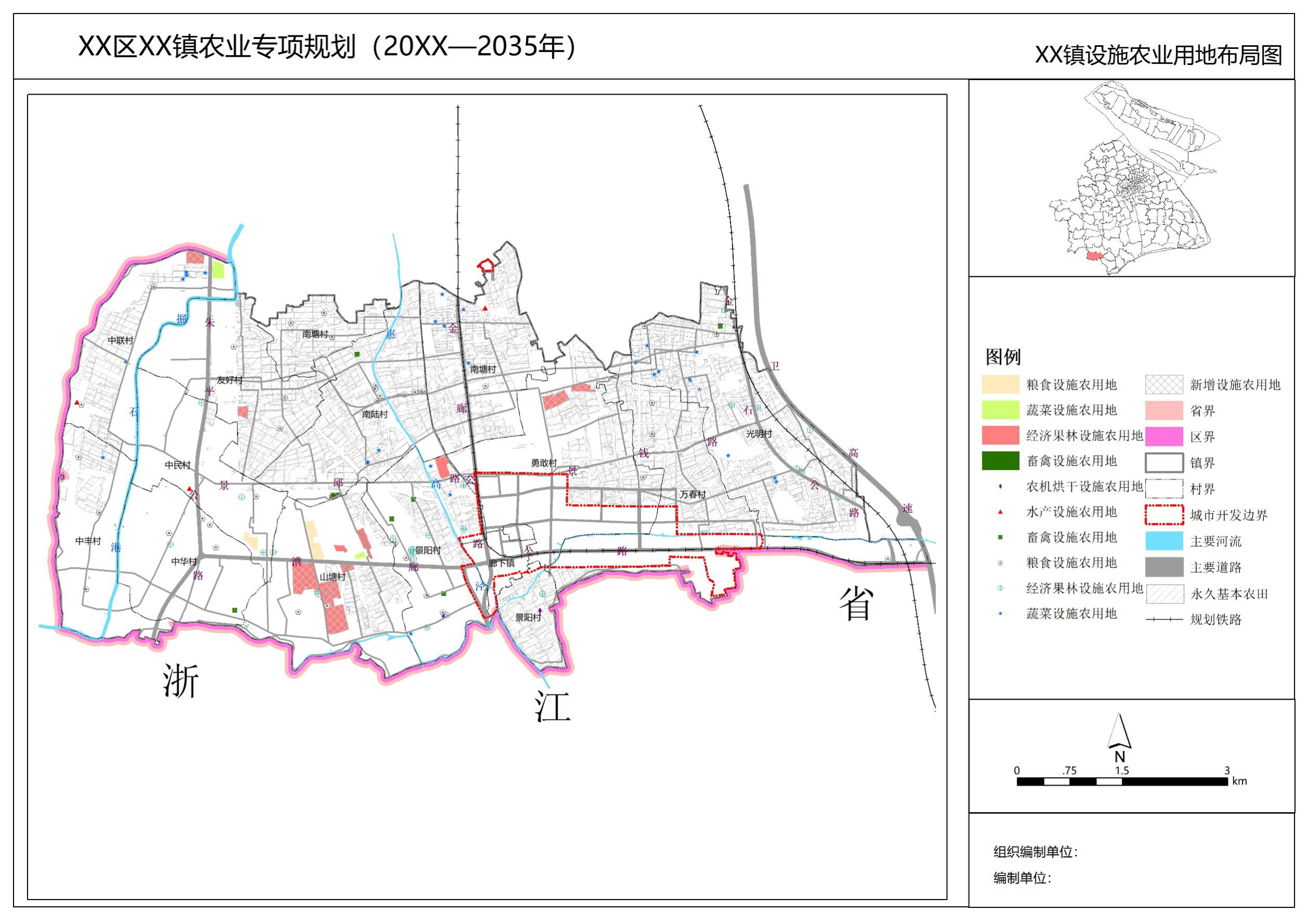 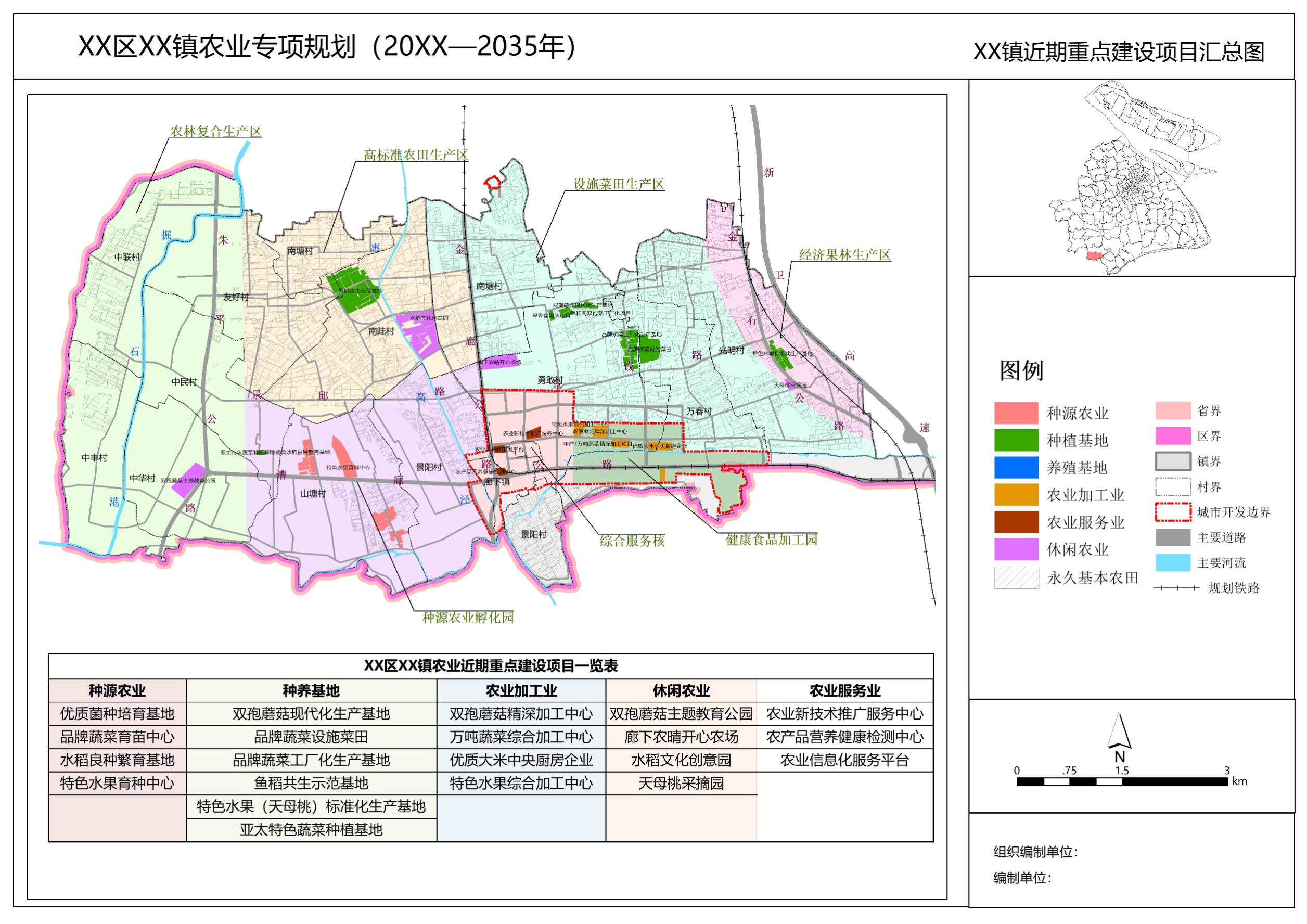 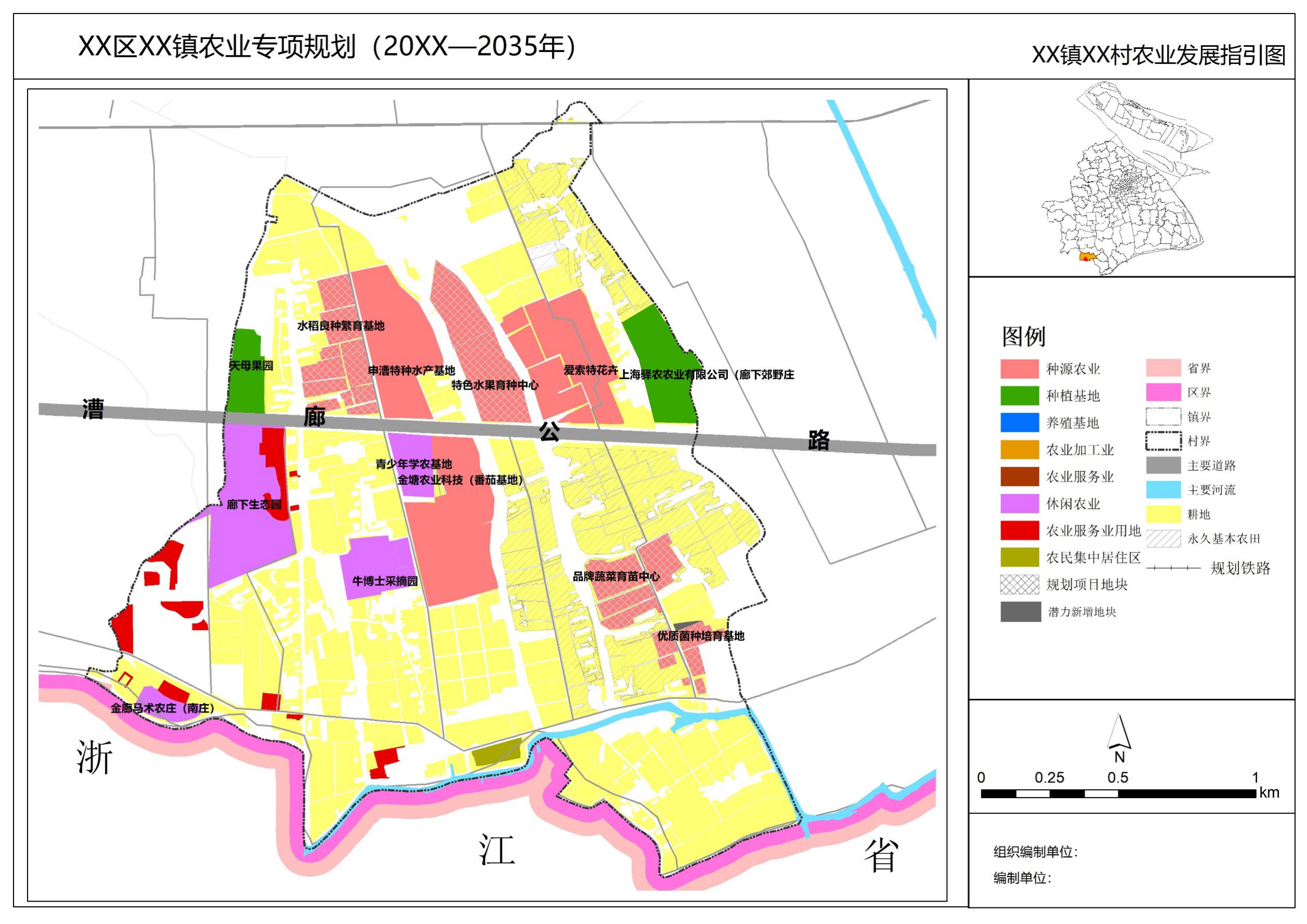 图斑要素以颜色填充图斑表达现状耕地布局及国家利用等级分布线性要素主要道路（红线）、轨道线、铁路及名称，水域及主要河道名称等范围要素区界、镇域范围、城市开发边界、村界及村名等备注以主管部门提供的上年度耕地质量等别更新成果数据作为底图等别4等5等…总计面积（公顷）…………占比…………图斑要素以颜色填充图斑表达现状用地地类（采用国土三调地类分类标准）线性要素主要道路（红线）、轨道线、铁路及名称，水域及主要河道名称等范围要素区界、镇域范围、城市开发边界、村界及村名等备注在三调底板发布之前采用二调更新底板。用地类型用地类型土地利用情况土地利用情况大类村庄规划地类用地面积（公顷）占比（%）农用地森林沼泽农用地耕地农用地种植园用地农用地林地农用地人工牧草地农用地农村道路农用地坑塘水库农用地沟渠农用地设施农业用地农用地农用地小计建设用地商业服务业用地建设用地工矿仓储用地建设用地住宅用地建设用地公共管理与公共服务用地建设用地特殊用地建设用地交通运输用地建设用地水利设施用地建设用地建设用地小计水域和未利用地滩涂水域和未利用地河湖水面水域和未利用地其他未利用土地水域和未利用地水域和未利用地小计合计合计图斑要素以颜色填充图斑表达现状生产用途（参照农用地管理信息系统分类）线性要素主要道路（红线）、轨道线、铁路及名称，水域及主要河道名称等范围要素区界、镇域范围、城市开发边界、村界及村名等备注以各区农用地管理信息系统分类为参考和底图生产用途面积（公顷）面积占比（%）粮田……常年菜田……经作田……果园……林地……花卉苗木……食用菌……渔业……畜禽……其他……总计图斑要素以颜色填充图斑表达本地企业、规模户、家庭农场等线性要素主要道路（红线）、轨道线、铁路及名称，水域及主要河道名称等范围要素区界、镇域范围、城市开发边界、村界及村名等备注以主管部门提供的种养户信息数据作为底图序号行政村流转面积流转方式主要用地类型1…………2…………3………………………总计…………图斑要素以颜色填充图斑表达现状重要农业项目（类型依据乡镇主要农业产业）线性要素主要道路（红线）、轨道线、铁路及名称，水域及主要河道名称等范围要素区界、镇域范围、城市开发边界、村界及村名等其他要素重要的现状农业项目及特色农产品项目分类及名称序号项目名称产业类别项目位置地块面积（公顷）…1……XX村……2……………3……………………………规划指标规划指标规划指标规划年限规划年限规划年限指标类型规划类别指标名称单位基期年2025年2035年指标类型农业产出水平主导产业亩均产值（可分产业设定）万元/亩预期性农业产出水平农民人均可支配收入万元预期性农产品质量和绿色安全水平地产农产品绿色食品认证率%约束性农产品质量和绿色安全水平耕地质量（耕地利用等别五等及以上耕地占比）%约束性农产品质量和绿色安全水平农业废弃物资源化利用率%约束性农产品质量和绿色安全水平化肥使用强度（折纯）千克/公顷约束性农业产业化和产业融合水平农户参加合作社比重%预期性农业产业化和产业融合水平农用地流转率%预期性农业产业化和产业融合水平一二三产业融合发展增加值占生产总值的比重%预期性农业信息化和智慧科技水平农业高新技术企业数量家预期性农业信息化和智慧科技水平新型职业农民数量%预期性农业信息化和智慧科技水平大专学历以上农业技术推广服务人员占比%预期性农业支撑体系水平耕地保有量万亩约束性农业支撑体系水平永久基本农田保护面积万亩约束性农业支撑体系水平高标准农田面积比重%约束性农业支撑体系水平主要农作物耕种收综合机械化比重%约束性农业支撑体系水平节水灌溉工程面积覆盖率%约束性本乡镇特色指标根据本乡镇农业发展目标专门设定预期性图形要素表达农业发展空间结构和农业集聚片区、发展带、重要节点、河湖水域等要素线性要素主要道路（红线）、轨道线、铁路及名称，水域及主要河道名称等范围要素区界、镇域范围、城市开发边界、规划范围线、村界及村名等图形要素颜色填充图斑农业主导功能区、分产业重点地块布局、潜力发展地块、农民集中居住区、河湖水域等图形要素图案填充图斑永久基本农田线性要素主要道路（红线）、轨道线、铁路及名称，水域及主要河道名称等主要道路（红线）、轨道线、铁路及名称，水域及主要河道名称等范围要素区界、镇域范围、城市开发边界、规划范围线、村界及村名等区界、镇域范围、城市开发边界、规划范围线、村界及村名等其他要素重点现状及规划农业产业项目分类及名称重点现状及规划农业产业项目分类及名称序号产业类型现状或规划项目名称项目面积（单位：公顷）项目位置（村名）1传统农业…………2设施农业…………3农业加工业…………4休闲农业…………5农业服务业…………………………图形要素颜色填充图斑耕地、设施农业用地、河湖水域等图形要素图案填充图斑农业“三区”（粮食生产功能区、蔬菜生产保护区、特色农产品优势区）、永久基本农田等线性要素主要道路（红线）、轨道线、铁路及名称，水域及主要河道名称等主要道路（红线）、轨道线、铁路及名称，水域及主要河道名称等范围要素区界、镇域范围、城市开发边界、规划范围线、村界及村名等区界、镇域范围、城市开发边界、规划范围线、村界及村名等设施图标设施农业用地（根据设施农业用地服务方向分类）设施农业用地（根据设施农业用地服务方向分类）图形要素颜色填充图斑设施农业用地（分类）图形要素图案填充图斑新增设施农业用地、永久基本农田线性要素主要道路（红线）、轨道线、铁路及名称，水域及主要河道名称等主要道路（红线）、轨道线、铁路及名称，水域及主要河道名称等范围要素区界、镇域范围、城市开发边界、规划范围线、村界及村名等区界、镇域范围、城市开发边界、规划范围线、村界及村名等其他要素重点现状及规划农业产业项目分类及名称重点现状及规划农业产业项目分类及名称序号产业类型现状或规划项目面积（单位：公顷）1粮食设施农业用地存量…1粮食设施农业用地新增…1粮食设施农业用地合计…2经济果林设施农业用地存量…2经济果林设施农业用地新增…2经济果林设施农业用地合计…3蔬菜设施农业用地存量…3蔬菜设施农业用地新增…3蔬菜设施农业用地合计…4畜禽水产养殖设施用地存量…4畜禽水产养殖设施用地新增…4畜禽水产养殖设施用地合计…图形要素颜色填充图斑重要农业片区、重要的农业项目地块、河湖水域等图形要素图案填充图斑农业“三区”（粮食生产功能区、蔬菜生产保护区、特色农产品优势区）、永久基本农田线性要素主要道路（红线）、轨道线、铁路及名称，水域及主要河道名称等主要道路（红线）、轨道线、铁路及名称，水域及主要河道名称等范围要素区界、镇域范围、城市开发边界、规划范围线、村界及村名等区界、镇域范围、城市开发边界、规划范围线、村界及村名等图形要素颜色填充图斑分产业（蔬菜、粮食、特色农产品等）片区、重要的农业项目地块、河湖水域等图形要素图案填充图斑农业“三区”（粮食生产功能区、蔬菜生产保护区、特色农产品优势区）、永久基本农田线性要素主要道路（红线）、轨道线、铁路及名称，水域及主要河道名称等主要道路（红线）、轨道线、铁路及名称，水域及主要河道名称等范围要素区界、镇域范围、城市开发边界、规划范围线、村界及村名等区界、镇域范围、城市开发边界、规划范围线、村界及村名等其他要素重点现状及规划农业产业项目分类及名称重点现状及规划农业产业项目分类及名称序号产业类型项目名称面积位置实施年限实施主体投资预算1产业类型一项目一……………1产业类型一项目二……………1产业类型一………………2…………………3…………………4…………………图形要素颜色填充图斑科技兴农、都市现代农业、高标准农田、土地综合整治等项目区域、其他近期重点项目、河湖水域等图形要素图案填充图斑农业“三区”（粮食生产功能区、蔬菜生产保护区、特色农产品优势区）、永久基本农田线性要素主要道路（红线）、轨道线、铁路及名称，水域及主要河道名称等主要道路（红线）、轨道线、铁路及名称，水域及主要河道名称等范围要素区界、镇域范围、城市开发边界、规划范围线、村界及村名等区界、镇域范围、城市开发边界、规划范围线、村界及村名等其他要素重点现状及规划农业产业项目分类及名称重点现状及规划农业产业项目分类及名称